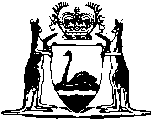 Statutory Corporations (Liability of Directors) Act 1996Statutory Corporations (Liability of Directors) Act 1996CONTENTS-Part 1 — Preliminary1.	Short title	22.	Commencement	2Part 2 — Statutory corporations generallyDivision 1 — Interpretation4.	Terms used	3Division 2 — Duties of directors stated5.	Directors’ fiduciary relationship with and duties to corporation	3Division 3 — Ministerial directions6.	Unlawful directions	4Part 3 — Duties of directors of certain corporationsDivision 1 — Interpretation7.	Terms used; attempted offences; application of Part	58.	Amendment of Sch. 1	5Division 2 — Duties stated9.	Duty to act honestly	610.	Duty to exercise reasonable care and diligence	611.	Duty not to make improper use of information	612.	Duty not to make improper use of position	7Division 3 — Compensation13.	Compensation may be ordered for breach of s. 9, 10, 11 or 12	714.	Civil proceedings for breach of s. 9, 10, 11 or 12	815.	Corporation’s power to insure	8Division 4 — Ministerial directions16.	Terms used	817.	Governing body may question direction	918.	Corporation may challenge direction	919.	Protection of directors	10Part 4 — Relief from liability20.	Relief from liability under s. 5, 13 and 14	1121.	Application for relief from liability under s. 5, 13 or 14	1122.	Case may be withdrawn from jury	11Schedule 1 — Persons who are directors under Part 3Notes	Compilation table	16	Provisions that have not come into operation	18Defined TermsStatutory Corporations (Liability of Directors) Act 1996An Act to declare the duty that persons who control the affairs of a statutory corporation owe to the corporation, to provide for particular duties in the case of certain statutory corporations and for the recovery of compensation for breaches, to make provision in respect of Ministerial directions, and for connected purposes. Part 1 — Preliminary 1.	Short title 		This Act may be cited as the Statutory Corporations (Liability of Directors) Act 1996 1.2.	Commencement 		This Act comes into operation on such day as is fixed by proclamation 1.[3.	Omitted under the Reprints Act 1984 s. 7(4)(e).]Part 2 — Statutory corporations generally Division 1 — Interpretation 4.	Terms used 		In this Part, unless the contrary intention appears — 	corporation means any body corporate established for a public purpose by a written law, but does not include a local government;	director means — 	(a)	a member of the governing body of a corporation or, if the corporation is governed by one person, that person; or	(b)	if the affairs of a corporation are managed by its members, a member of the corporation; or	(c)	where a corporation consists of one person, that person.	[Section 4 amended by No. 8 of 2009 s. 121.]Division 2 — Duties of directors stated 5.	Directors’ fiduciary relationship with and duties to corporation 	(1)	It is declared that a director of a corporation has — 	(a)	the same fiduciary relationship with the corporation; and	(b)	the same duties to the corporation to act with loyalty and in good faith,		as a director of a company incorporated under the Corporations Act 2001 of the Commonwealth has with and to the company.	(2)	The duties referred to in subsection (1) are enforceable — 	(a)	by the Minister who is responsible for the administration of the Act under which the director holds or held his or her position; or	(b)	if the Act under which the director held his position has been repealed and replaced by another Act, by the Minister who is responsible for the administration of that other Act; or 	(c)	in any case by the Attorney General,		and not otherwise.	(3)	Despite this section a written law may relieve a director of liability arising from a breach of the duties referred to in subsection (1).	[Section 5 amended by No. 10 of 2001 s. 220.]Division 3 — Ministerial directions 6.	Unlawful directions 		It is declared that a Minister cannot give a direction to a corporation under a written law if the direction — 	(a)	would require the corporation — 	(i)	to do something that it could not otherwise do; or	(ii)	not to do something that it is obliged to do; 		or	(b)	is unlawful for some other reason.Part 3 — Duties of directors of certain corporations Division 1 — Interpretation 7.	Terms used; attempted offences; application of Part	(1)	In this Part, unless the contrary intention appears — 	corporation, in relation to a director, means the body specified in the first column in Schedule 1 opposite the reference in the second column that includes that director;	director means a person who holds a position described in the second column of Schedule 1, and includes a person who, under a relevant Act mentioned in that Schedule or another written law, is acting in place of a director, whether the acting is — 	(a)	expressed to be temporary; or	(b)	as a deputy, an alternate or a representative; or	(c)	in any other circumstances.	(2)	A person who attempts (within the meaning in section 4 of The Criminal Code) to commit an offence against a provision of this Part is guilty of that offence.	(3)	The duties provided for by this Part are in addition to those in section 5.	(4)	The provisions of this Part apply to a Board member of the Mid West Development Commission and the South West Development Commission established by the Regional Development Commissions Act 1993 only in respect of the functions of the relevant Commission under Part 5 of that Act.	[Section 7 amended by No. 4 of 2004 s. 58.]8.	Amendment of Sch. 1 		The Governor may by regulation amend Schedule 1.Division 2 — Duties stated 9.	Duty to act honestly 	(1)	A director must at all times act honestly in the performance of the functions of his or her office, whether within or outside the State.	(2)	A person who contravenes subsection (1) — 	(a)	with intent to deceive or defraud — 	(i)	the corporation; or	(ii)	creditors of the corporation or of any other person;		or	(b)	for any other fraudulent purpose,		is guilty of a crime and is liable to a fine of $20 000 or imprisonment for 5 years, or both.	Summary conviction penalty: A fine of $12 000 or imprisonment for 3 years, or both.	(3)	If subsection (2) does not apply a person who contravenes subsection (1) is liable to a fine of $5 000.10.	Duty to exercise reasonable care and diligence 		A director must at all times exercise the degree of care and diligence in the performance of the functions of his or her office, whether within or outside the State, that a reasonable person in that position would reasonably be expected to exercise in the corporation’s circumstances.	Penalty: $5 000.11.	Duty not to make improper use of information 	(1)	A director or a former director must not, whether within or outside the State, make improper use of information acquired by virtue of his or her position as such to gain, directly or indirectly, an advantage for himself or herself or for any other person or to cause detriment to the corporation.	(2)	A person who contravenes subsection (1) is guilty of a crime and is liable to a fine of $20 000 or imprisonment for 5 years, or both.	Summary conviction penalty: A fine of $12 000 or imprisonment for 3 years, or both.12.	Duty not to make improper use of position 	(1)	A director must not, whether within or outside the State, make improper use of his or her position as such to gain, directly or indirectly, an advantage for himself or herself or for any other person or to cause detriment to the corporation.	(2)	A person who contravenes subsection (1) is guilty of a crime and is liable to a fine of $20 000 or imprisonment for 5 years, or both.	Summary conviction penalty: A fine of $12 000 or imprisonment for 3 years, or both.Division 3 — Compensation 13.	Compensation may be ordered for breach of s. 9, 10, 11 or 12	(1)	Where — 	(a)	a person is convicted of an offence for a contravention of section 9, 10, 11 or 12; and	(b)	the court is satisfied that the corporation has suffered loss or damage as a result of the act or omission that constituted the offence,		the court by which the person is convicted may, in addition to imposing a penalty, order the convicted person to pay compensation to the corporation of such amount as the court specifies.	(2)	Any such order may be enforced as if it were a judgment of the court.14.	Civil proceedings for breach of s. 9, 10, 11 or 12		Where a person contravenes section 9, 10, 11 or 12, the corporation may, whether or not the person has been convicted of an offence in respect of that contravention, recover from the person as a debt due to the corporation by action in any court of competent jurisdiction — 	(a)	if that person or any other person made a profit as a result of the contravention, an amount equal to that profit; and	(b)	if the corporation has suffered loss or damage as a result of the contravention, an amount equal to that loss or damage.15.	Corporation’s power to insure 	(1)	A corporation may, with the approval of the responsible Minister, pay a premium in respect of a contract insuring a director or a former director against a liability incurred by him or her under section 13 or 14 where the liability arises from conduct involving a breach of section 9 or 10, other than a wilful breach.	(2)	In subsection (1) — 	responsible Minister means the Minister responsible for the administration of the Act under which the corporation is established.Division 4 — Ministerial directions 16.	Terms used	(1)	In this Division, unless the contrary intention appears — 	governing body, in relation to a corporation whose affairs are managed by its members, means the members of the corporation;	responsible Minister, in relation to a direction referred to in section 17, means the Minister by whom the direction is given.	(2)	For the purposes of this Division a direction is unlawful if it — 	(a)	would require the corporation — 	(i)	to do something that it could not otherwise do; or	(ii)	not to do something that it is obliged to do; 		or	(b)	is unlawful for some other reason.17.	Governing body may question direction 	(1)	Where a direction is given under a written law to a corporation by a Minister and the governing body determines that — 	(a)	it would not be in the interests of the corporation for it to comply with the direction; or	(b)	the direction is unlawful, 		the governing body is to notify the responsible Minister in writing within 7 days of receipt of the direction of its determination and the reasons for it.	(2)	Where a governing body gives such a notice to the responsible Minister, that Minister is to either — 	(a)	cancel the direction; or	(b)	confirm it and state his or her reasons for doing so.	(3)	The confirmation of a direction has no effect if the direction is unlawful. 	(4)	If the direction is confirmed the corporation is required, subject to subsection (3), to give effect to it.18.	Corporation may challenge direction 		A corporation has standing to apply to a court for relief against a direction that the corporation considers to be unlawful.19.	Protection of directors 	(1)	A director does not contravene section 5, 9 or 10 by doing or omitting to do any thing — 	(a)	if that thing is done or omitted in compliance with a lawful direction given by a Minister in exercise of a power conferred by a written law; and	(b)	where the director was of the opinion that section 17(1)(a) applied to the direction, if he or she made reasonable efforts to cause the governing body to give notice to the Minister under that section.	(2)	Subsection (1) does not extend to the manner in which any thing is done or omitted if it is done or omitted in a manner that is contrary to section 9 or 10 and the direction did not require that it be done in that manner.Part 4 — Relief from liability 20.	Relief from liability under s. 5, 13 and 14		For the purposes of section 5, 13 or 14, if it appears to the court that a person — 	(a)	is, or may be, liable under that section; and	(b)	has acted honestly; and	(c)	ought fairly to be excused having regard to all the circumstances of the case, including those connected with the person’s appointment,		the court may relieve the person either wholly or partly from liability on such terms as the court thinks fit.21.	Application for relief from liability under s. 5, 13 or 14	(1)	Where a person has reason to believe that any claim will or might be made against him or her under section 5, 13 or 14 the person may apply to the Supreme Court for relief.	(2)	On an application under subsection (1) the Supreme Court has the same power to relieve the person as it would have had under section 20 if it had been a court exercising jurisdiction under section 5, 13 or 14.22.	Case may be withdrawn from jury 		Where a case to which section 20 applies is being tried by a judge with a jury, the judge after hearing the evidence may, if he or she is satisfied that the person ought under that section to be relieved either wholly or partly from liability sought to be enforced against the person — 	(a)	withdraw the case in whole or in part from the jury; and	(b)	direct judgment to be entered for the person on such terms as to costs or otherwise as the judge thinks proper.Schedule 1 — Persons who are directors under Part 3[s. 7(1)]	[Heading amended by No. 19 of 2010 s. 4.]	[Schedule 1 amended by No. 4 of 1998 s. 48; No. 30 of 1998 s. 8; No. 25 of 1998 s. 27; No. 46 of 1998 s. 12; No. 5 of 1999 s. 21; No. 8 of 1999 s. 19; No. 38 of 1999 s. 76; No. 34 of 2000 s. 72; No. 43 of 2000 s. 65; No. 25 of 2001 s. 69; No. 30 of 2002 s. 47; No. 31 of 2003 s. 208(2); No. 35 of 2003 s. 24(2) and 52; No. 20 of 2004 s. 9; No. 28 of 2006 s. 45; No. 60 of 2006 s. 188; No. 10 of 2007 s. 43; No. 28 of 2008 s. 14; No. 45 of 2011 s. 143; amended in Gazette 26 Nov 2004 p. 5314-15.][Schedule 2 omitted under the Reprints Act 1984 s. 7(4)(e).]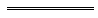 Notes1	This is a compilation of the Statutory Corporations (Liability of Directors) Act 1996 and includes the amendments made by the other written laws referred to in the following table 1a, 5.  The table also contains information about any reprint.Compilation table1a	On the date as at which this compilation was prepared, provisions referred to in the following table had not come into operation and were therefore not included in this compilation.  For the text of the provisions see the endnotes referred to in the table.Provisions that have not come into operation2	The Insurance Commission of  Act 1986 Part III provides for the establishment of the State Government Insurance Corporation and for a board of directors of the Corporation.  The Acts Amendment (ICWA) Act 1996 s. 20, which had not come into operation at the date on which this compilation was prepared, would repeal that Part.3	Formerly referred to the State Government Insurance Commission Act 1986 the short title of which was changed to the Insurance Commission of Western Australia Act 1986 by the Acts Amendment (ICWA) Act 1996 s. 5.  The reference was substituted under the Reprints Act 1984 s. 7(3)(gb).4	Repealed by the Meat Industry Legislation (Amendment and Repeal) Act 1993.5	The amendment in the State Superannuation Amendment Act 2007 s. 87 is not included because it was repealed by the State Superannuation Amendment Act 2011 s. 4 before the amendment purported to come into operation.6	On the date as at which this compilation was prepared, the Water Services Legislation Amendment and Repeal Act 2012 s. 231 had not come into operation.  It reads as follows:231.	Statutory Corporations (Liability of Directors) Act 1996 amended	(1)	This section amends the Statutory Corporations (Liability of Directors) Act 1996.	(2)	In Schedule 1 delete the item relating to the Bunbury Water Board.	(3)	In Schedule 1 delete the item relating to the Busselton Water Board.Defined Terms[This is a list of terms defined and the provisions where they are defined.  The list is not part of the law.]Defined Term	Provision(s)corporation	4, 7(1)director	4, 7(1)governing body	16(1)responsible Minister	15(2), 16(1)CorporationPersons who are directors for the purposes of this ActAct under which holds position Authoritya director of the AuthorityPort Authorities Act 1999 Authoritya director of the AuthorityPort Authorities Act 1999 Authoritya director of the AuthorityPort Authorities Act 1999Bunbury Water Boarda member of the BoardWater Boards Act 1904Busselton Water Boarda member of the BoardWater Boards Act 1904Chemistry Centre (WA)a member of the BoardChemistry Centre (WA) Act 2007Country Housing Authoritya member of the AuthorityCountry Housing Act 1998 Authoritya director of the AuthorityPort Authorities Act 1999 Authoritya director of the AuthorityPort Authorities Act 1999 Products Commissiona commissioner Products Act 2000 Boarda member of the BoardCemeteries Act 1986 Authoritya director of the AuthorityPort Authorities Act 1999 Authoritya director of the AuthorityPort Authorities Act 1999Government Employees Superannuation Boarda directorState Superannuation Act 2000Independent Market Operatora directorElectricity Industry Act 2004Insurance Commission of a commissionerInsurance Commission of  Act 1986Lotteries Commissiona member of the CommissionLotteries Commission Act 1990Metropolitan Cemeteries Boarda member of the BoardCemeteries Act 1986Metropolitan Redevelopment Authoritya member of the board of management of the AuthorityMetropolitan Redevelopment Authority Act 2011Mid West Development Commissiona Board memberRegional Development Commissions Act 1993 Market Authoritya member of the Authority Market Act 1926Perth Theatre Trusta trusteePerth Theatre Trust Act 1979 Authoritya director of the AuthorityPort Authorities Act 1999Potato Marketing Corporation of a member of the CorporationMarketing of Potatoes Act 1946Racing and Wagering a director of the boardRacing and Wagering  Act 2003 Authoritya member of the Authority Authority Act 1987State Government Insurance Corporation 2a director of the Corporation 2Insurance Commission of  Act 1986 3South West Development Commissiona Board memberRegional Development Commissions Act 1993Western Australian Coastal Shipping Commissiona CommissionerWestern Australian Coastal Shipping Commission Act 1965 Authoritya director Authority Act 1992 Information Authoritya member of the Authority’s board of managementLand Information Authority Act 2006Western Australian Meat Commissiona member of the CommissionAbattoirs Act 1909 4Western Australian Meat Industry Authoritya member of the AuthorityWestern Australian Meat Industry Authority Act 1976Western Australian Treasury Corporationa directorWestern Australian Treasury Corporation Act 1986Short titleNumber and yearNumber and yearAssentAssentCommencementCommencementStatutory Corporations (Liability of Directors) Act 199641 of 199641 of 199610 Oct 199610 Oct 1996s. 1 and 2: 10 Oct 1996;
Act other than s. 1 and 2: 1 Dec 1996 (see s. 2 and Gazette 12 Nov 1996 p. 6301)s. 1 and 2: 10 Oct 1996;
Act other than s. 1 and 2: 1 Dec 1996 (see s. 2 and Gazette 12 Nov 1996 p. 6301)Country Housing Act 1998 s. 484 of 19984 of 199814 Apr 199814 Apr 19981 Jul 1998 (see s. 2 and Gazette 30 Jun 1998 p. 3557)1 Jul 1998 (see s. 2 and Gazette 30 Jun 1998 p. 3557)Western Australian Treasury Corporation Amendment Act 1998 s. 2725 of 199825 of 199830 Jun 199830 Jun 199810 Nov 1998 (see s. 2 and Gazette 10 Nov 1998 p. 6149)10 Nov 1998 (see s. 2 and Gazette 10 Nov 1998 p. 6149)WADC and WA Exim Corporation Repeal Act 1998 s. 830 of 199830 of 199830 Jun 199830 Jun 199830 Jun 1998 (see s. 2)30 Jun 1998 (see s. 2)Western Australian Meat Industry Authority Amendment Act 1998 s. 1246 of 199846 of 199819 Nov 199819 Nov 199819 Nov 1998 (see s. 2)19 Nov 1998 (see s. 2)Port Authorities (Consequential Provisions) Act 1999 s. 21 (Sch. 1-8)5 of 19995 of 199913 Apr 199913 Apr 1999Sch. 1, 3-8: 14 Aug 1999 (see s. 2 and Gazette 13 Aug 1999 p. 3823); 
Sch. 2: 1 Jan 2000 (see s. 2(9) and Gazette 24 Dec 1999 p. 6871)Sch. 1, 3-8: 14 Aug 1999 (see s. 2 and Gazette 13 Aug 1999 p. 3823); 
Sch. 2: 1 Jan 2000 (see s. 2(9) and Gazette 24 Dec 1999 p. 6871)Marketing of Meat Amendment Act 1999 s. 198 of 19998 of 199913 Apr 199913 Apr 199913 Aug 1999 (see s. 2(2) and Gazette 13 Aug 1999 p. 3823)13 Aug 1999 (see s. 2(2) and Gazette 13 Aug 1999 p. 3823)Midland Redevelopment Act 1999 s. 7638 of 199938 of 199911 Nov 199911 Nov 19991 Jan 2000 (see s. 2 and Gazette 31 Dec 1999 p. 7059)1 Jan 2000 (see s. 2 and Gazette 31 Dec 1999 p. 7059)Reprint of the Statutory Corporations (Liability of Directors) Act 1996 as at 8 Sep 2000
(includes amendments listed above)Reprint of the Statutory Corporations (Liability of Directors) Act 1996 as at 8 Sep 2000
(includes amendments listed above)Reprint of the Statutory Corporations (Liability of Directors) Act 1996 as at 8 Sep 2000
(includes amendments listed above)Reprint of the Statutory Corporations (Liability of Directors) Act 1996 as at 8 Sep 2000
(includes amendments listed above)Reprint of the Statutory Corporations (Liability of Directors) Act 1996 as at 8 Sep 2000
(includes amendments listed above)Reprint of the Statutory Corporations (Liability of Directors) Act 1996 as at 8 Sep 2000
(includes amendments listed above)Reprint of the Statutory Corporations (Liability of Directors) Act 1996 as at 8 Sep 2000
(includes amendments listed above) Products Act 2000 s. 7234 of 200034 of 200010 Oct 200010 Oct 200016 Nov 2000 (see s. 2 and Gazette 15 Nov 2000 p. 6275)16 Nov 2000 (see s. 2 and Gazette 15 Nov 2000 p. 6275)State Superannuation (Transitional and Consequential Provisions) Act 2000 s. 6543 of 200043 of 20002 Nov 20002 Nov 200017 Feb 2001 (see s. 2(1) and Gazette 16 Feb 2001 p. 903)17 Feb 2001 (see s. 2(1) and Gazette 16 Feb 2001 p. 903)Corporations (Consequential Amendments) Act 2001 s. 22010 of 200110 of 200128 Jun 200128 Jun 200115 Jul 2001 (see s. 2 and Gazette 29 Jun 2001 p. 3257 and Cwlth Gazette 13 Jul 2001 No. S285)15 Jul 2001 (see s. 2 and Gazette 29 Jun 2001 p. 3257 and Cwlth Gazette 13 Jul 2001 No. S285)Reprint of the Statutory Corporations (Liability of Directors) Act 1996 as at 10 Aug 2001
(includes amendments listed above)Reprint of the Statutory Corporations (Liability of Directors) Act 1996 as at 10 Aug 2001
(includes amendments listed above)Reprint of the Statutory Corporations (Liability of Directors) Act 1996 as at 10 Aug 2001
(includes amendments listed above)Reprint of the Statutory Corporations (Liability of Directors) Act 1996 as at 10 Aug 2001
(includes amendments listed above)Reprint of the Statutory Corporations (Liability of Directors) Act 1996 as at 10 Aug 2001
(includes amendments listed above)Reprint of the Statutory Corporations (Liability of Directors) Act 1996 as at 10 Aug 2001
(includes amendments listed above)Reprint of the Statutory Corporations (Liability of Directors) Act 1996 as at 10 Aug 2001
(includes amendments listed above)Armadale Redevelopment Act 2001 s. 6925 of 200125 of 200126 Nov 200126 Nov 200123 Mar 2002 (see s. 2 and Gazette 22 Mar 2002 p. 1651)23 Mar 2002 (see s. 2 and Gazette 22 Mar 2002 p. 1651)Grain Marketing Act 2002 s. 4730 of 200230 of 200225 Oct 200225 Oct 200231 Oct 2002 (see s. 2 and Gazette 30 Oct 2002 p. 5351)31 Oct 2002 (see s. 2 and Gazette 30 Oct 2002 p. 5351)Public Transport Authority Act 2003 s. 20831 of 200331 of 200326 May 200326 May 20031 Jul 2003 (see s. 2(1) and Gazette 27 Jun 2003 p. 2384)1 Jul 2003 (see s. 2(1) and Gazette 27 Jun 2003 p. 2384)Racing and Gambling Legislation Amendment and Repeal Act 2003 s. 24 and 5235 of 200335 of 200326 Jun 200326 Jun 2003s. 24: 1 Aug 2003 (see s. 2 and Gazette 29 Jul 2003 p. 3259);
s. 52: 30 Jan 2004 (see s. 2 and Gazette 30 Jan 2004 p. 397)s. 24: 1 Aug 2003 (see s. 2 and Gazette 29 Jul 2003 p. 3259);
s. 52: 30 Jan 2004 (see s. 2 and Gazette 30 Jan 2004 p. 397)Reprint 3: The Statutory Corporations (Liability of Directors) Act 1996 as at 7 Nov 2003 (includes amendments listed above except those in the Racing and Gambling Legislation Amendment and Repeal Act 2003 s. 52)Reprint 3: The Statutory Corporations (Liability of Directors) Act 1996 as at 7 Nov 2003 (includes amendments listed above except those in the Racing and Gambling Legislation Amendment and Repeal Act 2003 s. 52)Reprint 3: The Statutory Corporations (Liability of Directors) Act 1996 as at 7 Nov 2003 (includes amendments listed above except those in the Racing and Gambling Legislation Amendment and Repeal Act 2003 s. 52)Reprint 3: The Statutory Corporations (Liability of Directors) Act 1996 as at 7 Nov 2003 (includes amendments listed above except those in the Racing and Gambling Legislation Amendment and Repeal Act 2003 s. 52)Reprint 3: The Statutory Corporations (Liability of Directors) Act 1996 as at 7 Nov 2003 (includes amendments listed above except those in the Racing and Gambling Legislation Amendment and Repeal Act 2003 s. 52)Reprint 3: The Statutory Corporations (Liability of Directors) Act 1996 as at 7 Nov 2003 (includes amendments listed above except those in the Racing and Gambling Legislation Amendment and Repeal Act 2003 s. 52)Reprint 3: The Statutory Corporations (Liability of Directors) Act 1996 as at 7 Nov 2003 (includes amendments listed above except those in the Racing and Gambling Legislation Amendment and Repeal Act 2003 s. 52)Criminal Code Amendment Act 2004 s. 58 4 of 20044 of 200423 Apr 200423 Apr 200421 May 2004 (see s. 2)21 May 2004 (see s. 2)Marketing of Eggs Amendment Act 2004 s. 920 of 200420 of 200426 Aug 200426 Aug 20042 Jul 2005 (see s. 2(2) and Gazette 28 Jun 2005 p. 2895)2 Jul 2005 (see s. 2(2) and Gazette 28 Jun 2005 p. 2895)Statutory Corporations (Liability of Directors) (Act Amendment) Regulations 2004 published in Gazette 26 Nov 2004 p. 5314-15Statutory Corporations (Liability of Directors) (Act Amendment) Regulations 2004 published in Gazette 26 Nov 2004 p. 5314-15Statutory Corporations (Liability of Directors) (Act Amendment) Regulations 2004 published in Gazette 26 Nov 2004 p. 5314-15Statutory Corporations (Liability of Directors) (Act Amendment) Regulations 2004 published in Gazette 26 Nov 2004 p. 5314-15Statutory Corporations (Liability of Directors) (Act Amendment) Regulations 2004 published in Gazette 26 Nov 2004 p. 5314-151 Dec 2004 (see r. 2 and Gazette 30 Nov 2004 p. 5515)1 Dec 2004 (see r. 2 and Gazette 30 Nov 2004 p. 5515)Machinery of Government (Miscellaneous Amendments) Act 2006 Pt. 3 Div. 628 of 200628 of 200626 Jun 200626 Jun 20061 Jul 2006 (see s. 2 and Gazette 27 Jun 2006 p. 2347)1 Jul 2006 (see s. 2 and Gazette 27 Jun 2006 p. 2347)Land Information Authority Act 2006 s. 188 60 of 200660 of 200616 Nov 200616 Nov 20061 Jan 2007 (see s. 2(1) and Gazette 8 Dec 2006 p. 5369)1 Jan 2007 (see s. 2(1) and Gazette 8 Dec 2006 p. 5369)Reprint 4:  The Statutory Corporations (Liability of Directors) Act 1996 as at 9 Feb 2007 (includes amendments listed above) Reprint 4:  The Statutory Corporations (Liability of Directors) Act 1996 as at 9 Feb 2007 (includes amendments listed above) Reprint 4:  The Statutory Corporations (Liability of Directors) Act 1996 as at 9 Feb 2007 (includes amendments listed above) Reprint 4:  The Statutory Corporations (Liability of Directors) Act 1996 as at 9 Feb 2007 (includes amendments listed above) Reprint 4:  The Statutory Corporations (Liability of Directors) Act 1996 as at 9 Feb 2007 (includes amendments listed above) Reprint 4:  The Statutory Corporations (Liability of Directors) Act 1996 as at 9 Feb 2007 (includes amendments listed above) Reprint 4:  The Statutory Corporations (Liability of Directors) Act 1996 as at 9 Feb 2007 (includes amendments listed above) Chemistry Centre (WA) Act 2007 s. 4310 of 200710 of 200729 Jun 200729 Jun 20071 Aug 2007 (see s. 2 and Gazette 27 Jul 2007 p. 3735)1 Aug 2007 (see s. 2 and Gazette 27 Jul 2007 p. 3735)Eastern Goldfields Transport Board Repeal Act 2008 s. 14 28 of 200828 of 20081 Jul 20081 Jul 200829 Jul 200829 Jul 2008Statutes (Repeals and Miscellaneous Amendments) Act 2009 s. 1218 of 2009 8 of 2009 21 May 200921 May 200922 May 2009 (see s. 2(b))22 May 2009 (see s. 2(b))Standardisation of Formatting Act 2010 s. 419 of 201019 of 201028 Jun 201028 Jun 201011 Sep 2010 (see s. 2(b) and Gazette 10 Sep 2010 p. 4341)11 Sep 2010 (see s. 2(b) and Gazette 10 Sep 2010 p. 4341)Reprint 5:  The Statutory Corporations (Liability of Directors) Act 1996 as at 4 Nov 2011 (includes amendments listed above)Reprint 5:  The Statutory Corporations (Liability of Directors) Act 1996 as at 4 Nov 2011 (includes amendments listed above)Reprint 5:  The Statutory Corporations (Liability of Directors) Act 1996 as at 4 Nov 2011 (includes amendments listed above)Reprint 5:  The Statutory Corporations (Liability of Directors) Act 1996 as at 4 Nov 2011 (includes amendments listed above)Reprint 5:  The Statutory Corporations (Liability of Directors) Act 1996 as at 4 Nov 2011 (includes amendments listed above)Reprint 5:  The Statutory Corporations (Liability of Directors) Act 1996 as at 4 Nov 2011 (includes amendments listed above)Reprint 5:  The Statutory Corporations (Liability of Directors) Act 1996 as at 4 Nov 2011 (includes amendments listed above)Metropolitan Redevelopment Authority Act 2011 s. 143 Metropolitan Redevelopment Authority Act 2011 s. 143 45 of 201145 of 201112 Oct 201112 Oct 201131 Dec 2011 (see s. 2(b) and Gazette 30 Dec 2011 p. 5573)Short titleNumber and yearAssentCommencementWater Services Legislation Amendment and Repeal Act 2012 s. 231 625 of 20123 Sep 2012To be proclaimed (see s. 2(b))